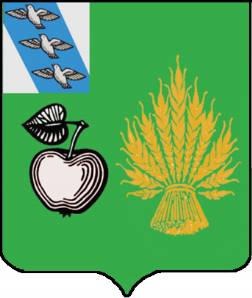 АДМИНИСТРАЦИЯБЕЛОВСКОГО РАЙОНА  КУРСКОЙ ОБЛАСТИП О С Т А Н О В Л Е Н И Еот 18.05.2021 № 382307 910 Курская область, сл.БелаяВ целях организации и обеспечения безопасной перевозки обучающихся автобусами, упорядочения и целевого использования школьных автобусов, приведения нормативной базы муниципального образования «Беловский район» Курской области в соответствие с постановлением Администрации Курской области от 29.04.2016 года № 119-пг «Об определении уполномоченных органов исполнительной власти Курской области на функционирование и развитие региональной информационно-навигационной системы Курской области и ее подсистем», п. 5.3. Протокола заседания комиссии по предупреждению и ликвидации чрезвычайных ситуаций и обеспечению пожарной безопасности Курской области от 18.02.2021 г. №3,     Администрация Беловского района Курской области ПОСТАНОВЛЯЕТ:1. Внести следующие изменения в  Положение об организации специальных (школьных) перевозок обучающихся муниципальных общеобразовательных учреждений муниципального района «Беловский район» Курской области, утвержденное  Постановлением Администрации Беловского района Курской области от 21.01.2015 г. № 20  «Об утверждении  Положения об организации специальных (школьных) перевозок обучающихся муниципальных  общеобразовательных учреждений муниципального района «Беловский район» Курской области» ( с изменениями и дополнениями)  п.п. 5.1.12   п. 5 «Обязанности руководителя Перевозчика» дополнить словами:«подключить к оператору, сопряженному с экстренными оперативными службами».2.Контроль за исполнением настоящего постановления возложить на заместителя главы Администрации Беловского района Курской области А.М.Ярыгина.3. Постановление вступает в силу с момента его подписания.Глава Беловского района Курской области                                                                    Н.В.Волобуев О внесении изменений в постановление Администрации Беловского района Курской области от 21.01.2015 г. № 20 «Об утверждении Положения об организации специальных (школьных) перевозок обучающихся муниципальных общеобразовательных учреждений муниципального района «Беловский район» Курской области» ( с изменениями и дополнениями)